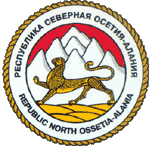           МИНИСТЕРСТВО    ОБРАЗОВАНИЯ    И    НАУКИ    РСО – АЛАНИЯ                 Муниципальное  казённое  общеобразовательное  учреждение                    cредняя общеобразовательная  школа  с. Карман                                          ОГРН 1031500600075          ИНН  1507004131                                       363404  РСО-Алания  Дигорский район                                                      с. Карман – Синдзикау                                       ул. Плиева,  118 тел.: (8-867-33) 97-1-35                                                     e-mail: diqkarman1.@mail. ru.Приказ №7.От 31 августа 2016 года.«О создании бракеражной комиссии».       В целях обеспечения учащихся качественным и безопасным питанием, совершенствования организации питания, осуществления ежедневного производственного контроля в 2016-2017 учебном годуПриказываю:Создать бракеражную комиссию в составе: - Цаллаева В.Г. –завхоз школы; - Левановой О.Т. повар школы; - Цабиевой  Б.Г..- заместителя  директора по ВР, ответственная за организацию питания.    2.Членам бракеражной комиссии ежедневно вести контроль качества приготовления пищи (каждого вида блюд, приготовленных в школьной столовой) с соответствующей записью в бракеражном журнале.    3.Контроль за исполнением приказа оставляю за собой.Директор школы:                                                                            Э.Ю. СозаеваС приказом ознакомлены: